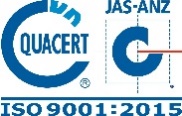 HIỆU TRƯỞNG(đã ký)PGS.TS. Phạm Xuân DươngNgày, thángThời gianĐịa điểm - Nội dungThứ Hai10/810h00Tại phòng Bí thư Đảng uỷ: Bí thư Đảng uỷ, Chủ tịch HĐ Trường tiếp dân.Thứ Hai10/814h00Tại phòng họp 2.1: Họp thường trực Hội đồng trường.Chủ trì: Chủ tịch HĐ TrườngThành phần: Thường trực HĐT; các đ/c: Vịnh (CĐ VMU), Vân (P.QHQT), Thuần (P.ĐT).Thứ Hai10/815h00Tại phòng Hiệu trưởng: Hiệu trưởng tiếp dân.Thứ Ba11/808h00Tại phòng họp 2.1: Kiểm tra tiến độ Dự án Bể thử mô hình tàu thuỷChủ trì: Hiệu trưởng. Thành phần: BGĐ Ban QLDA HH; Tổ công tác theo QĐ 674/QĐ-ĐHHHVN-TCHC ngày 12/5/2020) (BQLDAHH chuẩn bị báo cáo).Thứ Ba11/809h30Tại phòng họp 2.1: Kiểm tra tiến độ triển khai các hạng mục sửa chữa, mua sắm trang thiết bị theo KH đã được duyệt năm 2020.Chủ trì: Hiệu trưởng. Thành phần: Lãnh đạo P. QTTB; đại diện lãnh đạo P.KHTC (P. QTTB chuẩn bị báo cáo).Thứ Tư12/809h00Tại phòng họp 2.1: Họp UBKT Đảng ủy Trường để bầu Phó Chủ nhiệm UBKT.Chủ trì: Đ/c Nguyễn Hồng Vân - Phó Bí thư Đảng ủy, Chủ nhiệm UBKTKính mời: Các đồng chí Ủy viên UBKT Đảng ủy Trường.Thứ Năm13/8Thứ Sáu14/808h00Tại phòng họp 2.1: Họp chuẩn bị thi Vẽ Mỹ thuật.Chủ trì: Hiệu trưởng.Thành phần: Đại diện lãnh đạo các Phòng: ĐT, TT&ĐBCL, KHTC, QTTB, TCHC, Ban BV; lãnh đạo Khoa Công trình và BM Kiến trúc XDDD. (Phòng Đào tạo và Khoa Công trình chuẩn bị báo cáo.)Thứ Sáu14/815h00Tại phòng họp 2.1: Họp về công tác triển khai đề tài, nhiệm vụ KHCN-MT các cấp.Chủ trì: Hiệu trưởng.Thành phần: Trưởng P. KHCN, Trưởng các Khoa/Viện (P. KHCN chuẩn bị báo cáo).Thứ Sáu14/816h00Tại phòng họp 3.1. Lễ trao giải Sinh viên NCKH cấp trường năm học 2019-2020.Chủ trì: Hiệu trưởng.Kính mời: Đại diện ĐU, CĐ, ĐTN, HSV; Thường trực TĐKT; Trưởng các Phòng: KHCN, ĐT, CTSV; Đại diện lãnh đạo các Khoa/Viện có SV được giải; Các GV hướng dẫn và các SV được giải.Thứ Bảy15/808h30Tại phòng họp 3.1: Bảo vệ luận án Tiến sĩ cấp Trường.NCS. Mai Xuân Hương - Đề tài: “Nghiên cứu năng lực của sĩ quan hàng hải Việt Nam trong xử lý tình huống có nguy cơ đâm va tàu trên biển trong ca trực độc lập”Trân trọng kính mời các nhà khoa học, CB, GV, NCS quan tâm tới dự.Chủ Nhật16/8